РОССИЙСКАЯ ФЕДЕРАЦИЯРОСТОВСКАЯ ОБЛАСТЬРЕМОНТНЕНСКИЙ РАЙОНМУНИЦИПАЛЬНОЕ ОБРАЗОВАНИЕ«ДЕНИСОВСКОЕ СЕЛЬСКОЕ ПОСЕЛЕНИЕ»СОБРАНИЕ ДЕПУТАТОВ ДЕНИСОВСКОГО СЕЛЬСКОГО ПОСЕЛЕНИЯРЕШЕНИЕО внесении изменения в решение Собрания депутатов Денисовского сельского поселения №138 от 17.08.2021 «Об организации деятельности органов местного самоуправления Денисовского сельского поселения по выявлению бесхозяйных недвижимых вещей и принятию их в муниципальную собственность»	В соответствии со статьей 225 Гражданского кодекса Российской Федерации (в ред. Федерального закона от 21.12.2021 № 430-ФЗ), руководствуясь Уставом Денисовского сельского поселения, Собрание депутатов Денисовского сельского поселения РЕШИЛО:1. Внести изменения в приложение к решению Собрания депутатов Денисовского сельского поселения №138 от 17.08.2021 «Об организации деятельности органов местного самоуправления Денисовского сельского поселения по выявлению бесхозяйных недвижимых вещей и принятию их в муниципальную собственность»:1.1.  пункт 12 изложить в новой редакции:«12. По истечении года со дня постановки бесхозяйной недвижимой вещи на учет, а в случае постановки на учет линейного объекта по истечении трех месяцев со дня постановки на учет в органе регистрации прав, орган местного самоуправления муниципального образования, уполномоченный управлять муниципальным имуществом, вправе обратится в суд с требованием о признании права муниципальной собственности Денисовского сельского поселения на эту вещь, при одновременном соблюдений следующих условий:      1) бесхозяйная недвижимая вещь может находится в собственности муниципального образования в соответствии с частью 1 статьи 50 Федерального закона от 06.10.2003 № 131-ФЗ «Об общих принципах организации местного самоуправления в Российской Федерации»;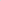       2) в бюджете муниципального образования имеются денежные средства, необходимые для оформления права муниципальной собственности на бесхозяйную недвижимую вещь и её содержание.2. Настоящее решение подлежит размещению на официальном сайте Администрации Денисовского сельского поселения.3. Настоящее решение вступает в силу со дня принятия.Председатель Собрания депутатов – глава Денисовского сельского поселения                                                       Т.Н. Монинапоселок Денисовский23 июня 2023 года № 6023 июня 2023 года№ 60                   п. Денисовский